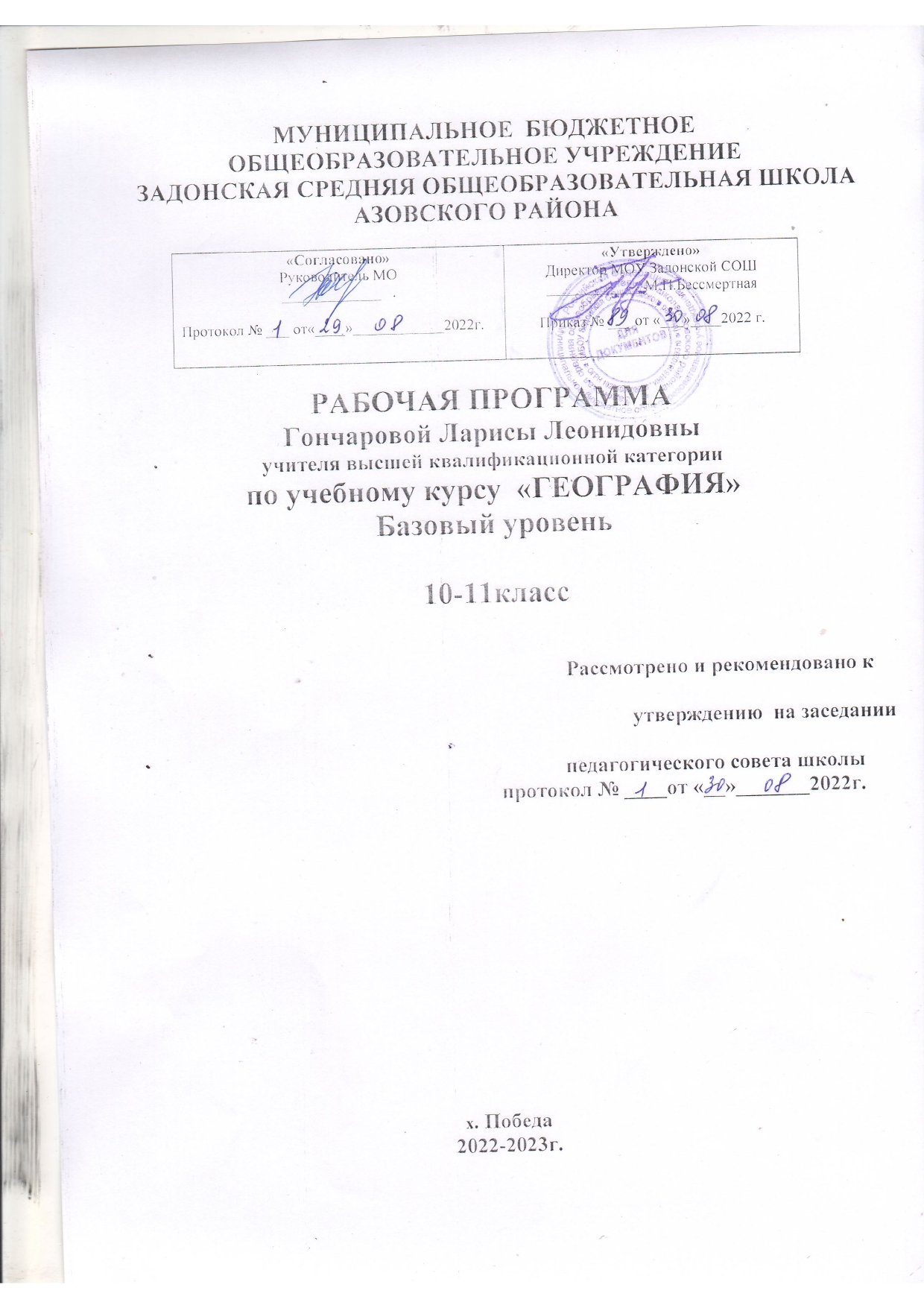 Пояснительная запискаРабочая программа по географии (базовый уровень) для 10-11 классов разработана в соответствии с нормативными документами и методическими материалами:Федерального закона «Об образовании в Российской Федерации" от 29.12.2012 N 273-ФЗ;2.    ФГОС ООО  основного общего образования (приказы Минпросвещения от 31.05.2021 № 286 и № 287). 3.Учебного плана МБОУ Задонской СОШ 2022-2023г  4.	Авторской учебной программы по географии для 10-11 классов (базовый
уровень) Максаковского В.П. (География. Сборник примерных рабочих
программ. Предметные линии «Полярная звезда». 5—11 классы. В. П.
Максаковского. 10-11 классы. Базовый уровень: учеб. пособие для
общеобразоват. организаций / [А. И. Алексеев и др.]. - 2-е изд., перераб. - М.:
Просвещение, 2020. - 189 с. (Максаковский В. П. География. Методические
рекомендации. 10-11 классы. - М.: 2020).В программе соблюдается преемственность с федеральным государственным образовательным стандартом основного общего образования; учитываются возрастные и психологические особенности школьников, обучающихся на ступени основного общего образования, учитываются межпредметные связи.Главной  целью изучения курса является формирование у учащихся систематизированного целостного представления о закономерностях развития мирового хозяйства, формирования политической карты мира, размещения хозяйства и общества, о пространственном функционировании экономических законов на неоднородных в природном и хозяйственно-культурном отношении территориях современного мира, о роли географии в их познании.Указанная цель раскрывается в основных задачах курса «Экономическая и социальная география мира»:сформировать систему географических знаний о целостном, многообразном и динамично изменяющемся мире, взаимосвязи природы, населения и хозяйства на всех территориальных уровнях, географических аспектах глобальных проблем человечества и путях их решения; методах изучения географического пространства, разнообразии его объектов и процессов; научить сочетать глобальный, региональный и локальный подходы для описания и анализа природных, социально-экономических и геоэкологических процессов и явлений;развить у школьников познавательные интересы, интеллектуальные и творческие способности посредством ознакомления с важнейшими географическими особенностями и проблемами мира, его регионов и крупнейших стран;формировать географическую культуру и географическое мышление учащихся, воспитывать чувство патриотизма, толерантности, уважения к другим народам, бережного отношения к окружающей среде;вооружить учащихся специальными и общеучебными умениями, позволяющими им самостоятельно находить и применять географическую информацию, включая карты, статистические материалы, геоинформационные системы и ресурсы Интернета, для правильной оценки важнейших социально-экономических вопросов международной жизни; геополитической и геоэкономической ситуации в России, других странах и регионах мира, тенденций их возможного развития;добывать информацию географического характера по данному курсу, анализировать процессы и явления современного мира;использовать в практической деятельности и повседневной жизни разнообразные географические методы, знания и умения.Содержание курса географии 10-11 классов обеспечивает выполнение поставленных задач.В программе представлен перечень практических работ и экскурсий и иных форм работы, которые нацеливают учащихся на активное, деятельностное изучение программного материала. Место курса географии в базисном учебном планеКурс «География. 10—11 классы. Базовый уровень» является завершающим курсом. В соответствии с учебным планом курсу географии на ступени среднего (полного) общего образования предшествует курс географии основной школы. Содержание курса географии 5—9 классов является базой для изучения общих географических закономерностей, гипотез, теорий и основой для уровневой и профильной дифференциации в старшей школе.На изучение курса географии в 10—11 классах отводится 68 ч (34 ч. в 10кл.  и 34 ч в 11 кл. , по 1 ч в неделю).Планируемые результаты освоения курса географииВ процессе обучения географии в 10-11 классах предусмотрено достижение учащимися следующих личностных результатов:Воспитание российской гражданской идентичности, патриотизма, уважения к своему народу, чувства ответственности перед Родиной, готовности к служению Отечеству, его защите; гордости за свой край, свою Родину, прошлое и настоящее многонационального народа России, уважение государственных символов (герб, флаг, гимн);Осознание себя как активного и ответственного члена российского общества, обладающего чувством собственного достоинства, осознанно принимающего традиционные национальные и общечеловеческие гуманистические и демократические ценности;Формирование целостного  мировоззрения, соответствующего современному уровню развития науки и общественной практики, основанного на диалоге культур, а также различных форм общественного сознания, осознание своего места в поликультурном мире;Формирование основ саморазвития и самовоспитания в соответствии с общечеловеческими ценностями и идеалами гражданского общества; готовность и способность к самостоятельной, творческой и ответственной деятельности;Формирование  толерантного сознания и поведения в поликультурном мире, готовности и способности вести диалог с другими людьми, достигать в нём взаимопонимания, находить общие цели и сотрудничать для их достижения;Формирование коммуникативной компетентности в общении и сотрудничестве со сверстниками, детьми младшего возраста, взрослыми в образовательной, общественно полезной, учебно-исследовательской, проектной и других видах деятельности;Воспитание  нравственного сознания и поведения на основе усвоения общечеловеческих ценностей;Формирование ответственного отношения к учению,  готовности и способности к образованию, в том числе самообразованию, на протяжении всей жизни; сознательного отношения к непрерывному образованию как условию успешной профессиональной и общественной деятельности;Формирование  осознанного подхода к  выбору будущей профессии и возможностям реализации собственных жизненных планов; отношения к профессиональной деятельности как возможности участия в решении личных, общественных, государственных, общенациональных проблем;Формирование экологического мышления, понимания влияния социально-экономических процессов на состояние природной и социальной среды; приобретение опыта эколого-направленной деятельности;Также предусмотрено достижение метапредметных результатов, таких как:умение самостоятельно определять цели деятельности и составлять планы деятельности; самостоятельно осуществлять, контролировать и корректировать деятельность; использовать все возможные ресурсы для достижения поставленных целей и реализации планов деятельности; выбирать успешные стратегии в различных ситуациях;умение продуктивно общаться и взаимодействовать в процессе совместной деятельности, учитывать позиции других участников деятельности, эффективно разрешать конфликты;владение навыками познавательной, учебно-исследовательской и проектной деятельности, навыками разрешения проблем; способность и готовность к самостоятельному поиску методов решения практических задач, применению различных методов познания;готовность и способность к самостоятельной информационно-познавательной деятельности, включая умение ориентироваться в различных источниках информации, критически оценивать и интерпретировать информацию, получаемую из различных источников;умение использовать средства информационных и коммуникационных технологий (далее - ИКТ) в решении когнитивных, коммуникативных и организационных задач с соблюдением требований эргономики, техники безопасности, гигиены, ресурсосбережения, правовых и этических норм, норм информационной безопасности;умение определять назначение и функции различных социальных институтов;умение самостоятельно оценивать и принимать решения, определяющие стратегию поведения, с учетом гражданских и нравственных ценностей;владение языковыми средствами - умение ясно, логично и точно излагать свою точку зрения, использовать адекватные языковые средства;владение навыками познавательной рефлексии как осознания совершаемых действий и мыслительных процессов, их результатов и оснований, границ своего знания и незнания, новых познавательных задач и средств их достижения.Достижение предметных результатов – знаний, умений, компетентностей, характеризующих качество (уровень) овладения учащимися содержанием учебного предмета на базовом уровне, предусматривает:владение представлениями о современной географической науке, её участии в решении важнейших проблем человечества;владение географическим мышлением  для определения географических аспектов природных, социально-экономических и экологических процессов и проблем;сформированность системы комплексных социально ориентированных географических знаний о закономерностях развития природы, размещения населения и хозяйства, о динамике и территориальных особенностях процессов, протекающих в географическом пространстве;владение умениями проведения наблюдений за отдельными географическими объектами, процессами и явлениями, их изменениями в результате природных и антропогенных воздействий;владение умениями использовать карты разного содержания для выявления закономерностей и тенденций, получения нового географического знания о природных социально-экономических и экологических процессах и явлениях;владение умениями географического анализа и интерпретации разнообразной информации;владение умениями применять географические знания для объяснения и оценки разнообразных явлений и процессов, самостоятельного оценивания уровня безопасности окружающей среды, адаптации к изменению её условий;сформированность представлений и знаний об основных проблемах взаимодействия природы и общества, о природных и социально-экономических аспектах экологических проблем.В результате изучения учебного предмета «География» на уровне среднего общего образования:Выпускник на базовом уровне научится:понимать значение географии как науки и объяснять ее роль в решении проблем человечества;определять количественные и качественные характеристики географических объектов, процессов, явлений с помощью измерений, наблюдений, исследований;составлять таблицы, картосхемы, диаграммы, простейшие карты, модели, отражающие географические закономерности различных явлений и процессов, их территориальные взаимодействия;сопоставлять и анализировать географические карты различной тематики для выявления закономерностей социально-экономических, природных и геоэкологических процессов и явлений;сравнивать географические объекты между собой по заданным критериям;выявлять закономерности и тенденции развития социально-экономических и экологических процессов и явлений на основе картографических и статистических источников информации;раскрывать причинно-следственные связи природно-хозяйственных явлений и процессов;выделять и объяснять существенные признаки географических объектов и явлений;выявлять и объяснять географические аспекты различных текущих событий и ситуаций;описывать изменения геосистем в результате природных и антропогенных воздействий;решать задачи по определению состояния окружающей среды, ее пригодности для жизни человека;оценивать демографическую ситуацию, процессы урбанизации, миграции в странах и регионах мира;объяснять состав, структуру и закономерности размещения населения мира, регионов, стран и их частей;характеризовать географию рынка труда;рассчитывать численность населения с учетом естественного движения и миграции населения стран, регионов мира;анализировать факторы и объяснять закономерности размещения отраслей хозяйства отдельных стран и регионов мира;характеризовать отраслевую структуру хозяйства отдельных стран и регионов мира;приводить примеры, объясняющие географическое разделение труда;определять принадлежность стран к одному из уровней экономического развития, используя показатель внутреннего валового продукта;оценивать ресурсообеспеченность стран и регионов при помощи различных источников информации в современных условиях функционирования экономики;оценивать место отдельных стран и регионов в мировом хозяйстве;оценивать роль России в мировом хозяйстве, системе международных финансово-экономических и политических отношений;объяснять влияние глобальных проблем человечества на жизнь населения и развитие мирового хозяйства.Выпускник на базовом уровне получит возможность научиться:характеризовать процессы, происходящие в географической среде; сравнивать процессы между собой, делать выводы на основе сравнения;переводить один вид информации в другой посредством анализа статистических данных, чтения географических карт, работы с графиками и диаграммами;составлять географические описания населения, хозяйства и экологической обстановки отдельных стран и регионов мира;делать прогнозы развития географических систем и комплексов в результате изменения их компонентов;выделять наиболее важные экологические, социально-экономические проблемы;давать научное объяснение процессам, явлениям, закономерностям, протекающим в географической оболочке;понимать и характеризовать причины возникновения процессов и явлений, влияющих на безопасность окружающей среды;оценивать характер взаимодействия деятельности человека и компонентов природы в разных географических условиях с точки зрения концепции устойчивого развития;раскрывать сущность интеграционных процессов в мировом сообществе;прогнозировать и оценивать изменения политической карты мира под влиянием международных отношений;оценивать социально-экономические последствия изменения современной политической карты мира;оценивать геополитические риски, вызванные социально-экономическими и геоэкологическими процессами, происходящими в мире;оценивать изменение отраслевой структуры отдельных стран и регионов мира;оценивать влияние отдельных стран и регионов на мировое хозяйство;анализировать региональную политику отдельных стран и регионов;анализировать основные направления международных исследований малоизученных территорий;выявлять особенности современного геополитического и геоэкономического положения России, ее роль в международном географическом разделении труда;понимать принципы выделения и устанавливать соотношения между государственной территорией и исключительной экономической зоной России;давать оценку международной деятельности, направленной на решение глобальных проблем человечества.Содержание курса географииВведение Предмет социально-экономической (общественной) географии в системе географических наук. Формирование представления о географической картине мира.Ключевые теории, концепции и современные методы географических знаний. Основные методы исследования: сравнительный, описательный, картографический, исторический, математический. Моделирование в географии. Источники географической информации.Политическое устройство мира. Современная политическая карта как историческая категория. Завершение к началу XX века территориального раздела мира. Основные этапы изменения политической карты в XX и XXI вв. Современная политическая карта.Классификация и типология стран мира. Унитарное и федеративное государство как формы государственного устройства. Государственный строй стран мира. Монархии и республики как основные формы правления. Показатели уровня развития стран. Основные признаки различия развитых и развивающихся стран.Международные организации и группировки стран в современном мире, функции и значение. Международные отношения в современном мире. Геополитика.Природа и человек в современном мире. Географическая (окружающая) среда. Взаимодействие природы и человека в различные исторические эпохи. Результаты взаимодействия, изучение с позиций географии, биологии, экологии и других наук. Природная среда, расселение человечества и размещение хозяйства.Классификация природных ресурсов и уровень обеспеченности ими различных регионов и стран. Понятие о природно-ресурсном потенциале и его экономической оценке.Мировые ресурсы Земли. Карты мировых природных ресурсов. Обеспеченность минеральным сырьем различных стран и регионов. Территориальные сочетания полезных ископаемых. Переход от экстенсивного освоения к интенсивному: комплексное освоение полезных ископаемых.Земельные ресурсы. Мировой земельный фонд. Деградация почв. Повышение плодородия почв, рекультивация земель.Лесные ресурсы. География лесных ресурсов на планете Земля. Два главных лесных пояса. Обеспеченность лесными ресурсами различных стран и регионов. Деградация лесного покрова планеты, ее масштабы и последствия.Ресурсы Мирового океана. Биологические, минеральные, энергетические ресурсы. Проблемы их использования.Рекреационные ресурсы. Основные культурно-исторические центры мира.Изменение роли отдельных видов ресурсов на протяжении истории развития человечества. «Экологическая емкость» территорий.Современное состояние освоения планеты. От региональных к мировым (глобальным) проблемам человечества. Экологические проблемы мира. Объекты и регионы экологических катастроф. Экологическое картирование. Проблемы мирного освоения космоса. Возможные пути решения экологических проблем.Население мира. Численность и воспроизводство населения. Типы воспроизводства населения как отражение уровня социально-экономического развития стран. «Демографический взрыв», его причины и последствия. Теория демографического перехода. Понятие о депопуляции.Демографическая политика: ее направления, эффективность и результаты в различных странах.Состав населения. Социальный и этнический (национальный) состав населения. Формирование народностей. Крупные народы и языковые группы. Равноценность национальных культур. Историко-культурное районирование мира. Главные историко-культурные центры мира.Религиозный состав населения мира: мировые, национальные и местные религии. География этнических и конфессиональных конфликтов в современном мире.Возрастной и половой состав населения мира. Возрастно-половые пирамиды. Экономически активное население. Социальный состав населения.Размещение и плотность населения. Городское и сельское население. Урбанизация как всемирный процесс. Уровень урбанизации и ее формы. Формы сельского расселения.Типы миграций, их значение для развития стран. География миграций населения, их причины и следствия. «Утечка умов».Понятие об уровне жизни населения. Социально-экономические условия и продолжительность жизни населения в регионах мира и странах. Демографические проблемы и проблемы национального самоопределения. Теория Мальтуса.Мировое хозяйство и география основных отраслей. Мировое хозяйство и основные этапы его развития. Состав мирового хозяйства. Международная хозяйственная специализация государств, международное географическое разделение труда.Научно-техническая революция и размещение производительных сил. Факторы размещения производительных сил (технико-экономические и организационно-экономические). Модели территориальной структуры хозяйства в разных типах стран.Отраслевая и территориальная структура хозяйства мира. Карты промышленности и сельского хозяйства.Промышленность мира (нефтегазовая, угольная, электроэнергетика, металлургия, машиностроение, химическая, легкая промышленность). География основных отраслей производственной и непроизводственной сфер, регионов различной специализации. Основные промышленные центры.Сельское хозяйство, его роль в современном мире, главные тенденции развития, внутриотраслевая структура, межотраслевые связи. Земледелие. «Зеленая революция». Основные районы земледелия в мире. Животноводство. Особенности географии отдельных отраслей. Соотношение земледелия и животноводства по странам.Мировой транспорт, его роль в размещении и развитии мирового хозяйства. Виды транспорта, их географические особенности. Основные показатели развития мирового транспорта. Международные магистрали и транспортные узлы.Мировая торговля: оборот, товарная структура, географическое распределение. Другие формы международных экономических отношений: география мировых валютно-финансовых отношений, производственные, предоставление услуг, научно-технические знания. Ведущие экспортеры основных видов продукции.Международный туризм. Главные туристические районы мира.Международная специализация крупнейших стран и регионов мира, интеграционные отраслевые и региональные союзы. Формы международных экономических связей. Экономическая интеграция и Россия.Регионы и страны мира. Регионолистика и страноведение. Понятие о географическом регионе. Региональное деление мира (физико-географическое, историко-культурное, экономико-географическое).Зарубежная Европа. Общая характеристика зарубежной Европы: природные условия и ресурсы, население и хозяйство, отраслевой состав, охрана окружающей среды и проблемы региона. Географический рисунок расселения и хозяйства Европы. «Европейский союз» и модели европейской интеграции.Природные, политические, этнические и экономические внутренние различия регионов Европы (Северная, Западная, Южная и Восточная Европа).Изучение стран Европы (Франция, Германия, Великобритания, страны Балтии).Зарубежная Азия. Азиатский регион. Культурное наследие и религиозно-этнические основы. Природно-ресурсный потенциал. «Азиатский» тип расселения и размещения населения. Хозяйство и развитие отдельных отраслей. Новые индустриальные страны. Основные типы сельского хозяйства. Интеграционные группировки стран зарубежной Азии.Современные проблемы субрегионов: Юго-Западная, Южная, Юго-Восточная, Восточная, Центральная Азия. Страны Азии — бывшие республики СССР: направления развития.Изучение стран Азии (Китай, Япония, Индия, Казахстан).Северная Америка. Америка — два материка, одна часть света. Понятие «Новый Свет».Соединенные Штаты Америки. Историко-географические особенности формирования государства и их экономико- и социально-географические последствия. Оценка географического положения. Население страны: этнический состав, значение миграций, структура занятости и размещение. Крупнейшие агломерации и мегалополисы. Природно-ресурсный потенциал. Особенности отраслевой и территориальной структуры хозяйства. Экономические районы США: Север, Юг, Запад. Перспективы и проблемы развития. Канада, ее место в мировом хозяйстве. Интеграционная группировка НАФТА.       Латинская Америка. Принципы выделения региона, его состав. Историко-географические особенности формирования региона. Основные черты расселения населения и географии промышленности, сельского хозяйства и транспорта.Субрегионы Латинской Америки: Мезоамерика, Южная Америка: Андские и Приатлантические страны. Общая характеристика и внутренние различия.Изучение стран Латинской Америки (Бразилия, Мексика).Австралия и Океания. Географическое положение. Географические следствия изолированности региона. Природные условия и ресурсы. Население. Хозяйство. Динамика развития, характеристика отраслей хозяйства. Внутрирегиональные контрасты. Перспективы развития.Африка. Африканские страны в современном мире. Однобокость развития как следствие колониального прошлого. Природные условия и ресурсы. Общая характеристика населения, хозяйства африканских стран.Субрегионы: Северная, Западная, Восточная и Южная Африка.Изучение стран Африки: Египет, Нигерия, ЮАР. Проблемы преодоления отсталости развивающихся стран.Географические аспекты качества жизни. Проблема отсталости. Ее географические аспекты. Долговой кризис.Россия  в современном мире. Россия на политической карте мире, в мировом хозяйстве, системе международно-финансовых и политических отношений. Отрасли международной специализации России. Особенности географии экономических, политических и культурных связей России со странами мира. Участие России в политических и экономических объединениях и группировках. Определение основных направлений развития внешнеэкономических связей России.Заключение. Истоки глобальных проблем человечества. Систематизация глобальных проблем. Глобальное моделирование. Взаимосвязи глобальных проблем: Роль географии в решении глобальных проблем человечества. Новые модели цивилизации.Формы, методы, технологии реализации программы В рабочей программе предусмотрены урочные и неурочные формы организации учебной деятельности.Формы работы 10классФормы работы 11классПрименяемые технологии: проблемное обучение, коммуникативное обучение, проектно-исследовательская технология, технология учебной деловой игры, информационно-коммуникативное обучение, групповые технологии, здоровьесберегающие технологии.В рамках реализации ФГОС используются в большей мере активные и интерактивные методы обучения (метод проектов, проблемный, эвристический, исследовательский, модульного обучения и др.) Наиболее распространенные разновидности активных методов обучения:Дидактические игры;Анализ конкретных ситуаций;Решение проблемных задач;Обучение по алгоритму;Мозговая атака и пр.Виды самостоятельной работы учащихся:Использование статистической информации разной формы и содержания; Обработка, анализ и представление статистической информации в графической, картографической и текстовой форме; Работа с картографическими и статистическими данными карт атласа;Составление экономико-географической характеристики отрасли мирового хозяйства, используя картографические источники информации; Сравнение социально – экономических  объектов, процессов и явлений; Работа на контурных картах, подготовка сообщений, презентаций по заданной теме, используя различные источники географической информации.  Исследовательская, проектная деятельность                                              Примерная тематика творческих работ и проектов1.Мировые природные ресурсы и проблемы рационального природопользования.2.Освоение богатств Мирового океана и охрана природных комплексов океана, как глобальная проблема человечества.3.Рекреационные ресурсы земного шара и индустрия туризма.4.Загрязнение  окружающей среды обитания как глобальная проблема человечества.5.Сырьевая проблема как глобальная проблема человечества.6.Энергетическая проблема как глобальная проблема человечества.7.Демографическая проблема как глобальная проблема человечества.8.География религий. Влияние религий на экономические и социальные проблемы мира.9.География внешних миграций мира в XX веке.10.Национальные проблемы в отдельных странах. Пути и методы решения.11.Урбанизация как всемирный процесс. Современный этап и прогнозы на будущее.12.География крупных мегаполисов мира.13.Экономическая интеграция в Европе.14.Топливно-энергетическая проблема мира: основные тенденции развития, районы размещения, экологические проблемы.15.География мирового сельского хозяйства: основные тенденции развития, районы размещения, экологические проблемы.16.Продовольственная проблема мира. Сущность, возможные пути решения.17.Транспортная система мира. Еѐ значение в формировании мирового хозяйства.18.нетрадиционные источники энергии и их использование человеком.19.Международные программы по охране природных ресурсов.20.Особенности урбанизации в различных странах мира.21.География христианства в современном мире.22.Историко-географический анализ транспорта мира: от телеги до аэробуса.23.Микрогосударства Европы.24.Освоение человеком труднодоступных территорий планеты.25.Динамика численности населения в XX веке, региональные отличия.26. особенности современного международного разделения труда.27.Экстенсивное и интенсивное Сельское хозяйство в современном мире.28.Внешнеполитические связи России с зарубежными странами.29.Типологические особенности развитых и развивающихся стран современного мира.30.Сравнительная характеристика трех «регионов слаборазвитости» в мире: Азии, Африки, Латинской Америки.31.Современный экономический кризис и экономикаФормы диагностики ФГОС предусматривает использование разнообразных методов и форм, взаимно дополняющих друг друга (таких как стандартизированные письменные и устные работы, проекты, конкурсы, практические работы, творческие работы, самоанализ и самооценка, наблюдения, испытания (тесты) и иное);                                                                      График оценочных практических работ 10 классГрафик оценочных практических работ 11 классУрокиЛекцииСеминарыУроки с ИКТКруглый столУчебная играПрактическая работаконференцияЗанятие-проектированиеУчебное исследованиекол-во часов344114125221УрокиЛекцииСеминарыУроки с ИКТЭкскурсияУчебная играПрактическая работаконференцияЗанятие-проектированиеУчебное исследованиекол-во часов343112-26511№ п/пТемаСроки проведения1.Практическая работа №1 «Оценка ресурсообеспеченности стран и регионов мира»2.Практическая работа № 2 «Определение демографической ситуации и особенностей демографической политики в разных странах и регионах мира»3.Практическая работа №3 «Определение степени обеспеченности крупных регионов и стран трудовыми ресурсами»4Практическая работа №4 «Оценка особенностей уровня и качества жизни населения в разных странах и регионах мира».5.Практическая работа №5 «Определение основных направлена международной торговли и факторов, определяющих международную специализацию стран и регионов мира»№ п/пТемаСроки проведения1.Объяснение взаимосвязей между размещением населения, хозяйства и природными условиями разных территорий.2.Составление комплексной географической характеристики стран разных типов и крупных регионов мира, определение их географической специфики.3.Определение роли России в мировом производстве важнейших видов промышленной и сельскохозяйственной продукции.4Анализ и объяснение особенностей геополитического и геоэкономического положения России, тенденций их возможного развития.5.Выявление по картам регионов с неблагоприятной экологической ситуацией, географических аспектов других глобальных проблем человечества.6.Выявление, объяснение и оценка важнейших событий международной жизни; географических аспектов различных текущих событий и ситуаций.